-Subag Humas dan TU 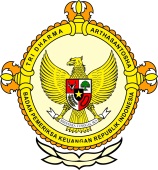       										     BPK Pwk. Prov. Sulawesi TengahTahun :									Bulan :                                                                        		                                                                               		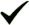 Tanggal : 											Entitas :DKP Donggala Terima Bantuan Rp800 JutaBy: adminSULTENG POST- Kementrian Kelautan dan Perikanan Republik Indonesia mengucurkan bantuan bantuan ke Dinas Kelautan dan perikanan Kabupaten Donggala senilai Rp800 juta, untuk kelompk nelayan.Kepala Dinas Kelautan dan Perikanan Donggala Ali Asagaf, mengatakan bantuan tersebut untuk mengembangkan kawasan Minapolitan di Kabupaten Donggala.“Tahun 2016 ini diberikan bantuan total Rp800 juta,” ujar Ali Asagaf kepada Sulteng Post di Donggala, Sabtu (19/3/2016).Kadis mengatakan bantuan yang dikucurkan tersebut berupa bantuan budidaya ikan bandeng, budidaya udang dan bantuan alat berat untuk membuat kolam bandeng.“Nanti dioleh per kelompok nelayan,” tambahnya.Bantuan-bantuan yang akan disalurkan tersebut, dia berharap bisa dimanfaatkan dengan baik untuk melatih petani/petambak dalam teknik budidaya yang intensif serta penyediaan sarana dan fasilitas pendukung seperti benih dan pakan.“Saya berharap ya bisa digunakan dan bisa mengembangkan bantuan dari Pemerintah. Petambak tradisional akan meningkatkan sistem budidayanya ke tradisional plus,” katanya. TUR2016123456789101112  12345678910111213141516171819202122232425262728293031MEDIASULTENG POSTProvinsiPaluDonggalaTolitoliBuolSigiMorowali UtaraParigi MoutongPosoMorowaliTojo Una-unaBanggaiBanggai KepulauanBanggai Laut